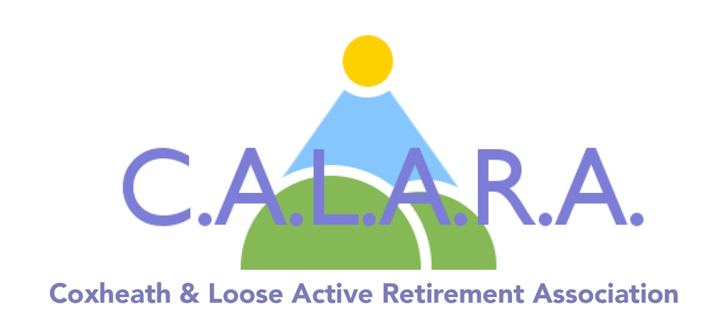 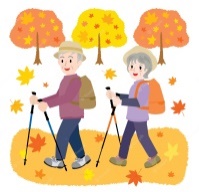 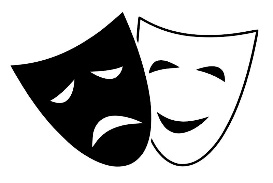 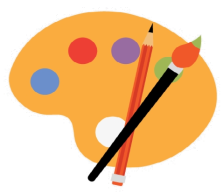 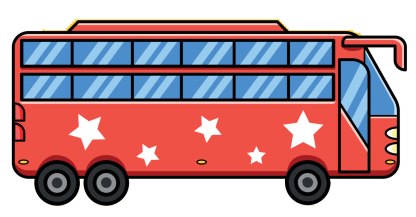 What Do We Offer?A way to meet new people through a range of activities, including: Indoor Bowls, Arts & Craft, Exercise Classes (for all abilities), Holidays, Outings, Theatre Trips, Lunches, Cribbage and Whist, Walking and Rambling.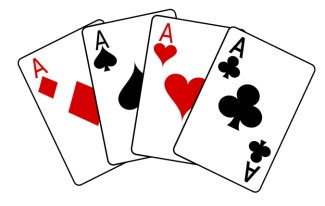 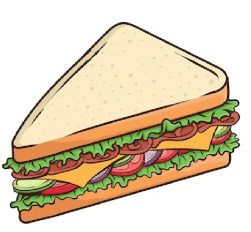 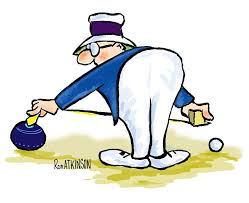 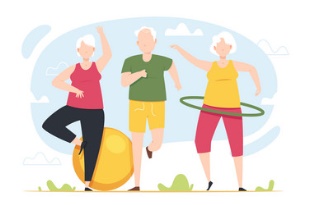 What to Know more?Please contact our membership Secretary –Christine Coleman 01622 744041Or visit our website www.calara.org.uk